 Муниципальное бюджетное общеобразовательное учреждение"Панинская основная общеобразовательная школа" Спасского муниципального района Рязанской области391081,  Рязанская область, Спасский район, село Панино, улица Рязанская, дом 2 тел. 8(49135)3-63-38. E-mail   paninskaya2010@yandex.ruП Р И К А З                               от 14.10.2021г.                                                           № 116-дОб итогах школьного этапа ВсОШ по обществознанию МБОУ "Панинская ООШ" в 2021/2022 учебном годуВ соответствии с порядком проведения ВсОШ, утвержденного приказом Министерства Просвещения РФ от 27.11.2020г. № 678, организационно-технологической моделью проведения школьного и муниципального этапов ВсОШ в Рязанской области 2021-2022 учебном году № 1111 от 25.08.2021г. и в целях повышения качества организационно-методического сопровождения проведение этапов ВсОШ на территории Рязанской области; на основании протокола заседания жюри предметной олимпиады школьного этапа ВсОШ по обществознанию: ПРИКАЗЫВАЮ: 1. Утвердить результаты и рейтинг участников школьного этапа ВсОШ по обществознанию в 2021/2022 учебном году (приложение № 1). 2. Утвердить список победителей школьного этапа ВсОШ по обществознанию в 2021/2022 учебном году. 3. Довести данный приказ до сведения педагогического коллектива и обучающихся. 4. Контроль за исполнением данного приказа оставляю за собой.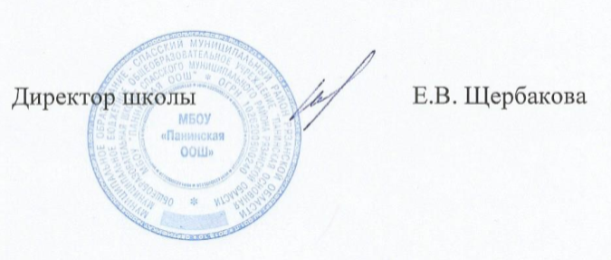 Протокол работы жюри по итогам школьного этапа всероссийской олимпиады школьников по обществознаниюЧисло участников: 7Место проведения: МБОУ "Панинская ООШ"Дата и время проведения 11.10.2021, 09.00.Присутствовали: 7Председатель жюри: Щербакова Е.В.Члены жюри: Черепенникова Н. Г., Баурова Е.А. Султанова Т.А., Судницына Г.В.Повестка дня:Утверждение результатов участников школьного этапа.Утверждение списка победителей и призеров школьного этапа. Слушали: Черепенникову Н.Г.Постановили:Утвердить рейтинг участников школьного этапа олимпиады.Утвердить список победителей и призеров школьного этапа олимпиады. 1. Результаты школьного этапа всероссийской олимпиады школьников по обществознанию. Особые замечания жюри по итогам олимпиады: нетПредседатель жюри:     Щербакова Е. В.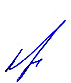    Члены жюри:       Черепенникова Н.Г. 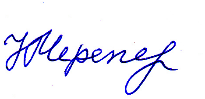                                    Султанова Т.А.           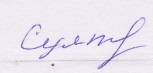                                    Баурова                       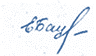                                    Судницына Г.В. 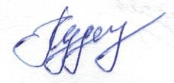 Секретарь:                Баурова  Е.А.                     2. Список победителей и призеров школьного этапа Всероссийской олимпиады школьников по обществознаниюПредседатель жюри:     Щербакова Е. В.   Члены жюри:       Черепенникова Н.Г.                                    Султанова Т.А.                                              Баурова                                                          Судницына Г.В. Секретарь:                Баурова Е.А.                      №п/пФИОучастникаКлассОбщее количество баллов из мах. кол. баллов / %СтатусучастникаолимпиадыФ.И.О. учителя1Лагуточкин М.77 из 57 (12%)участникЧерепенникова Н. Г.2Юдакова К.836 из 47 (76%)победительЧерепенникова Н. Г.3.Андрианова Е.820 из 47 (42%)участникЧерепенникова Н. Г.4. Никитина Е.814 з 47 (29%)участникЧерепенникова Н. Г.5.Петрова М.991 из 117 (77%)победительЧерепенникова Н. Г.6Сачкова С.969 из 117 (58%)призёрЧерепенникова Н. Г.7. Грицаенко А.962 из 117 (52%)участникЧерепенникова Н. Г.№ п/пФИОКлассОбщее количество баллов из мах. кол. баллов / %Тип дипломаФ.И.О. учителя1Юдакова Кристина Алексеевна836 из 47 (76%)победительЧерепенникова Н. Г.2Петрова Мария Николаевна991 из 117 (77%)победительЧерепенникова Н. Г.3Сачкова Софья Владимировна969 из 117 (58%)призёрЧерепенникова Н. Г.